        Муниципальное  дошкольное  образовательное учреждение«  Детский  сад № 4  « Сказка» города  Алушты298500, Республика  Крым, г. Алушта,                                                                         Ул.Октябрьская,28               E-mail:mdoy4@bk.ru              Тел. 0(36560) 3 – 43 01                                                                                 0(36560)3-37-01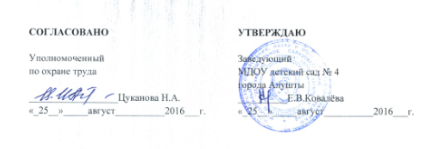 ИНСТРУКЦИЯпо охране труда для воспитателя	        № 3Введено с  «_25__»____август_______2016___г.г.Алушта2016 гСОДЕРЖАНИЕ1. ОБЩИЕ ТРЕБОВАНИЯ ОХРАНЫ ТРУДА1.1. Настоящая инструкция регламентирует основные требования охраны труда для воспитателя детского сада. 1.2. К самостоятельной работе воспитателем, допускаются лица, прошедшие вводный инструктаж и первичный инструктаж на рабочем месте по охране труда и пожарной безопасности, инструктаж по электробезопасности, стажировку, обученные безопасным методам и приемам выполнения работы, оказанию первой помощи пострадавшим при несчастных случаях на производстве.В течение месяца, со дня принятия на работу, работники должны пройти обучение и проверку знаний требований охраны труда. 1.3. Работник, не прошедший своевременно повторный инструктаж по охране труда (не реже одного раза в 6 месяца) не должен приступать к работе. 1.4. При изменении правил по охране труда, замене или модернизации оборудования, приспособлений, инструмента, нарушении действующих норм и правил по охране труда, которые привели или могут привести к травматизму, аварии, пожару, при перерывах в работе более 30 календарных дней, по требованию органов надзора проводится внеплановый инструктаж.1.5. О проведении повторного и внепланового инструктажа производится соответствующая запись в журнале регистрации инструктажа на рабочем месте с обязательной подписью инструктируемого и инструктирующего. Работник, получивший  инструктаж и показавший неудовлетворительные знания, к работе не допускается. Он обязан вновь пройти инструктаж.1.6. При поступлении на работу воспитатель должен проходить предварительный медосмотр, а в дальнейшем - периодические медосмотры в установленные сроки.1.7. При работе на воспитателя возможно воздействие следующих опасных и вредных производственных факторов:- повышенное значение напряжения в электрической цепи, замыкание которой может произойти через тело человека;- нервно-психические перегрузки.1.8. Во избежание электротравм и поражений электрическим током воспитатель не должен прикасаться к открытой электропроводке и кабелям.1.9. Работник обязан соблюдать правила внутреннего трудового распорядка, утвержденные в МДОУ «Детский сад № 4 «СКАЗКА». Воспитатель должен быть ознакомлен с режимом труда и отдыха в учреждении и обязательно соблюдать его. Изменения режима труда и отдыха допускаются только в случае экстремальных ситуаций.1.10. Воспитатель должен быть обеспечен санитарной одеждой (для исключения контакта детей, посуды, игрушек с личной одеждой работника), воспитатель должен иметь личную сменную удобную обувь, которая используется только во время нахождения в помещениях дошкольного образовательного учреждения. 1.11. Воспитатель не должен приступать к выполнению разовых работ, не связанных с его прямыми обязанностями по специальности, без получения внепланового, целевого инструктажа.1.12. Работник должен соблюдать правила пожарной безопасности, уметь пользоваться средствами пожаротушения, знать их расположение. 1.13. Курить на территории МДОУ «Детский сад № 4 «СКАЗКА»  запрещается.1.14. Работник должен соблюдать правила личной гигиены. По окончании работы, перед приемом пищи необходимо мыть руки с мылом. 1.15. Употребление алкогольных и слабоалкогольных напитков, наркотических веществ на работе, а также выход на работу в нетрезвом виде запрещается.1.16. Не допускается хранить и принимать пищу и напитки на рабочих местах. 1.17. Воспитатель должен знать приемы оказания первой помощи пострадавшему в соответствии с Инструкцией по оказанию первой помощи. 1.18. Воспитатель должен выполнять правомерные рекомендации инженера по охране труда, или лица, уполномоченного по охране труда от трудового коллектива. 1.19. Заметив нарушение требований охраны труда другим работником, воспитатель должен предупредить его о необходимости их соблюдения.1.20. Работник должен соблюдать требования данной инструкции по охране труда. 1.21. За невыполнение требований данной инструкции по охране труда, работник несет ответственность согласно действующему законодательству РФ. 2. ТРЕБОВАНИЯ ОХРАНЫ ТРУДА ПЕРЕД НАЧАЛОМ РАБОТЫПеред началом работы воспитатель должен: 2.1. Надеть полагающуюся для работы одежду и сменную обувь. Внешний вид воспитателя должен быть опрятным и эстетичным.2.2. Включить освещение и убедиться в исправной работе светильников.2.3. Внимательно осмотреть помещения групповых комнат с целью выявления опасных вредных факторов.	2.4. Убедиться в исправности электрооборудования в групповых, спальнях и других помещениях: светильники должны быть надежно подвешены к потолку и иметь светорассеивающую арматуру; коммутационные коробки должны быть закрыты крышками, а электророзетки-фальшвилками; корпуса и крышки выключателей и розеток не должны иметь трещин и сколов, а также оголенных контактов.2.5. При любых нарушениях правил электробезопасности, выявленных перед работой, воспитатель должен поставить в известность руководителя учреждения.2.6. Убедиться в правильной расстановке детской мебели в групповой комнате.2.7. Проверить санитарно-гигиеническое состояние помещений и групповых комнат (чистота комнат, температура и влажность воздуха). Убедиться в том, что температура в помещении соответствует установленным санитарным нормам.2.8. Организовать проветривание помещений, которое должно проводиться в   отсутствие детей и заканчиваться  за 30 минут до  их появления. 2.9. Убедиться в отсутствии на рабочем месте острых и бьющихся предметов.2.10. Запрещается работать в туфлях на высоких каблуках.2.11. Проверить состояние пола на рабочем месте. Если пол скользкий или мокрый, потребовать, чтобы его вытерли, или сделать это самому. 2.12. О выявленных недостатках, которые могут негативно повлиять на здоровье воспитателя и детей, следует незамедлительно сообщить руководителю учреждения.3. ТРЕБОВАНИЯ ОХРАНЫ ТРУДА ВО ВРЕМЯ РАБОТЫ3.1. Воспитатель должен быть во время работы предельно внимательным к поведению детей, чтобы вовремя предупредить события, которые могут привести к несчастным случаям, аварийным ситуациям, конфликтным отношениям с родителями, опекунами и другими лицами. 3.2. Обувь и одежда должны быть удобны для работы с детьми. Обувь должна иметь нескользящую подошву,  небольшой каблук. Недопустимо использовать в одежде булавки, броши.3.3. Если в течение дня, воспитатель заметит недомогание, вялость или заболевание ребенка, он должен: -  изолировать больного ребенка для исключения заражения других лиц;- обеспечить необходимую квалифицированную медицинскую помощь; - в экстренных случаях вызвать «скорую помощь»; - сообщить о случившемся родителям заболевшего ребенка, опекуну и другим близким лицам. 3.4. Прогулки детей на открытом воздухе должны проводиться не реже двух раз в день, в соответствии с режимом группы. 3.5. При одевании детей на прогулку воспитатель должен избегать резких, суетливых, неосторожных движений, которые могут привести  к травмированию самого воспитателя, а также детей. 3.6. Требования к организации питания: - подавать пищу из кухни нужно в то время, когда в коридорах и на лестницах нет детей; - во время раздачи пищи не допускать игр с детьми около обеденных столов; - запрещается приносить в групповые комнаты кипяток; - температура горячей пищи при выдаче не должна превышать 70 ·С; - во время приема пищи необходимо следить за правильным использованием воспитанниками столовых приборов; - во избежание травм столовая и чайная посуда не должна иметь трещин и сколов; - запрещается приносить в детский сад продукты питания из дома для угощения детей. 3.7. Воспитатель должен следить за соблюдением всех правил, условий, требований, которые направлены на сохранение его собственного здоровья и здоровья, вверенных ему детей в течение всего рабочего времени.3.8. Мебель для организации учебных занятий с детьми должна быть промаркирована, соответствовать возрасту и росту детей.3.9. Недопустимы для содержания в группах больные, агрессивные и непредсказуемые в своем поведении животные, а также ядовитые и колючие растения.3.10. Ножницы для самостоятельной работы детей должны быть с закругленными концами.3.11. Колющие, режущие, опасные для жизни и здоровья детей предметы, медикаменты, дезинфицирующие средства должны находиться в недоступном месте.3.12. Для выполнения работ, связанных с подъёмом на высоту не более  1,2-х метров пользоваться исправной лестницей-стремянкой. Не допускается применение случайных предметов, во избежание падения.3.13. Проветривание производить через фрамуги и форточки.3.14. Открывая фрамугу, следует стоять на полу, не допускать резких движений при пользовании фрамужными устройствами, во избежание отрыва фрамуг и выпадения её. 3.15. При прохождении по лестничному маршу держаться за перила и не допускать поспешности в передвижении.3.16. При хождении по территории МДОУ «Детский сад № 4 «СКАЗКА» проявлять внимание, опасаясь падения о выступающую тротуарную плитку или другие неровности.3.17. На месте проведения прогулок и игр с детьми убедиться в отсутствии на площадке травм опасных предметов и состоянии теневого навеса.3.18. При сметании песка со скамеек, песочниц и др. стоять с подветренной стороны, во избежание попадания пыли в глаза.3.19. Прием пищи должен осуществляться только во время регламентированных перерывов в специально отведенных для этих целей помещениях с соблюдением правил личной гигиены.3.20. При работе с электроприборами:- не работать с неисправными электроприборами;- не производить ремонт неисправных приборов самостоятельно;- не включать и не выключать электроприборы влажными руками;- отключать все приборы при прекращении подачи электроэнергии.Запрещается:- прикасаться к неизолированным токоведущим частям электрических устройств, электробытовых приборов, муз аппаратуры и др.;- подвешивание различных предметов на осветительные приборы, а также на включатели и электророзетки при оформлении групп к празднику и для других целей;- применение ядохимикатов, гербицидов и др. химикатов на садово-огородном участке.4. ТРЕБОВАНИЯ ОХРАНЫ ТРУДА В АВАРИЙНЫХ СИТУАЦИЯХ4.1. Воспитатель обязан немедленно извещать своего непосредственного руководителя о любой ситуации, угрожающей жизни и здоровью работников и детей, о каждом несчастном случае, происшедшем на территории работодателя, или об ухудшении состояния своего здоровья, в том числе о проявлении признаков острого профессионального заболевания (отравления), о всех нарушениях, обнаруженных неисправностях.4.2. Если произошел несчастный случай, очевидцем которого стал воспитатель, ему следует прекратить работу, немедленно вывести или вынести пострадавшего из опасной зоны, оказать пострадавшему первую помощь, вызвать скорую медицинскую помощь, помочь организовать доставку пострадавшего в ближайшее медицинское учреждение и сообщить о случившемся руководителю МДОУ « Детский сад № 4 «СКАЗКА», а также сохранить обстановку и состояние оборудования таким, какими они были в момент происшествия (если это не угрожает жизни, здоровью окружающих работников и не приводит к аварии).4.3. Если несчастный случай произошел с самим воспитателем, ему следует прекратить работу, по возможности обратиться в медицинское учреждение, сообщить о случившемся руководителю МДОУ «Детский сад № 4 «СКАЗКА» или попросить сделать это кого-либо из окружающих.4.4. Воспитателю необходимо уметь оказывать первую помощь пострадавшему.4.5. При возникновении пожара:- прекратить работу;- немедленно эвакуировать воспитанников (согласно плану эвакуации) из помещения, закрыв все форточки, окна (с целью нераспространения быстрого огня);- по возможности отключить электрооборудование;- нажать кнопку пожарной сигнализации и подать сигнал о пожаре; - сообщить о случившемся работодателю;- принять меры по эвакуации детей и работников;- принять меры по локализации пожара имеющимися средствами пожаротушения, руководствуясь инструкцией по пожарной безопасности;- при необходимости вызвать пожарную охрану по тел. – 01 (при этом необходимо назвать адрес объекта, место возникновения пожара, а также сообщить свою фамилию, имя, отчество, тел.) и организовать встречу пожарных подразделений.4.6. При аварии (прорыве) системы отопления необходимо немедленно удалить воспитанников из помещения, сообщить о происшедшем администрации. 4.7. Необходимо помнить об уголовной ответственности за несвоевременное сообщение о несчастном случае с воспитанником детского сада или за промедление в оказании помощи, эвакуации детей, вызове скорой помощи. 5. ТРЕБОВАНИЯ ОХРАНЫ ТРУДА ПО ОКОНЧАНИИ РАБОТЫ5.1. Внимательно осмотреть все групповые помещения, обратить внимание на наличие опасных и вредных факторов. 5.2. Проветрить помещения в течение не менее 20-30 мин, закрыть окна и фрамуги. 5.3. Выключить все используемые средства (демонстрационные, учебные, электронагревательные), питающиеся от электрической сети. 5.4. Привести в порядок помещение (убрать игрушки, пособия, проверить расстановку мебели, размещение детских вещей).5.5. При обнаружении замечаний по охране труда поставить в известность заведующего. 5.6. Снять рабочую одежду, сменную обувь и убрать их в установленное место. 5.7. Чисто вымыть руки с мылом. 5.8. Уходя, выключить электроосвещение, закрыть входную дверь. 5.9. Покинуть территорию МДОУ «Детский сад № 4 « СКАЗКА».1.Общие требования охраны труда32.Требования охраны труда перед началом работы43.Требования охраны труда во время работы54.Требования охраны труда в аварийных ситуациях65.Требования охраны труда по окончании работы7Лист ознакомленияЛист ознакомления8